Event20thCAZINGREATPRIX2019.Dateoftheevent:16./17./18.08.2019.Organiser:AMK ExtraSportCazin-ENTRYFORM-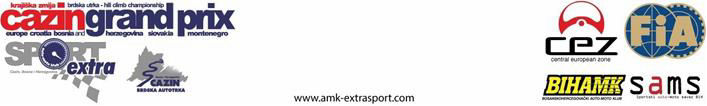 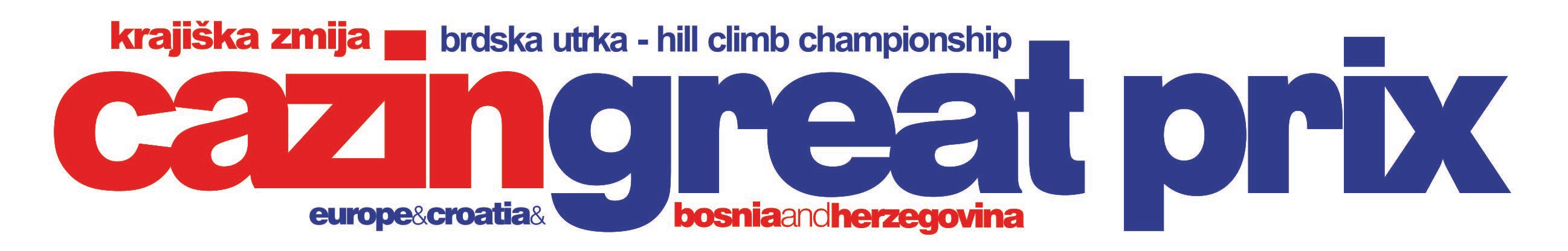 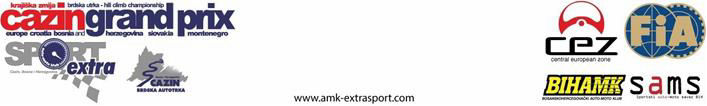 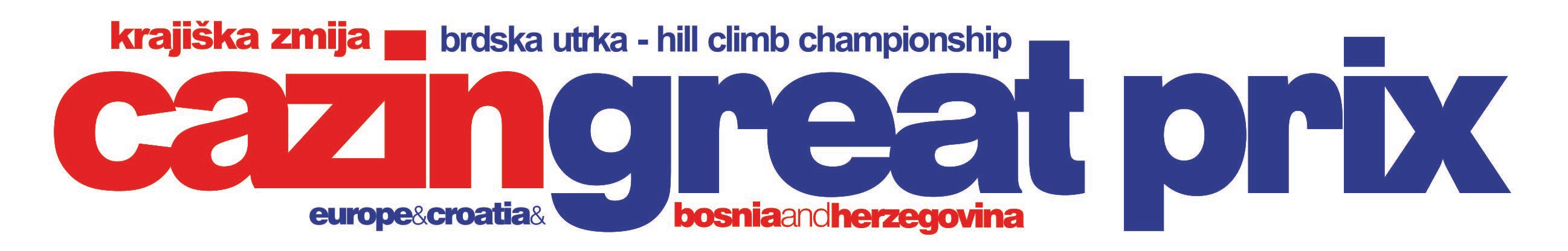 FIA CEZHillClimb TrophFIA CEZ HistoricHillClimbTrophyCroatianHillClimbChampionshipCroatianHistoricHillClimbChampionshipBosnia&HerzegovinaHillClimbChampionshipGroup:Class:Category:	StartingNo.NATJECATELJ/ ENTRANT /BEWERBER(Club/Natjecatelj/Entrant/Bewerber)	(Brojclub/natjecateljskelicence/ Entrantslicence No./ BewerberlizenzNummer)(Adresa / Address / Adresse)	(Telefon /Phone)	(E-Mail)VOZAČ /DRIVER /FAHRER(Prezime / Surname /Familienname)	(Ime / first name /Vorname)(Datumrodenja / Born on/ Geburtstag)	(Država/ Country /Land)	(Mjesto/ city / Ort)	(ZIPcode /Postleitzahl)(Ulica /Street / Strasse)	(Telefon /Phone)	(E-Mail)	(ASN:)(Vozačkalicenzabr./Driverslicence No /Fahrerlizenznummer)	(Nacionalnost /Nationality /Nationalität)PODACI O VOZILU/STATEMENTSOF THE CAR /FAHRZEUGDATEN(Marka/Make/Marke)	(Tip/Type)	(Brojhomologacije/FIAHomologationNo.)	(Brojšasije/ChassisNo.)(Registarskibroj /RegistrationNo. /Kennzeichen)	(Zapremina/Cylindercapacity/ Einstufungshubraum)(Potpisvozača/Driversignature/FahrerUnterschrift)PotpisaniprihvatauvjeteizPosebnogpravilnikaiobvezanjeupotpunostiih se pridržavati.Takođepotvrđujedasupodacinavedeniuprijavitačni,tedaprijavljenovoziloupotpunostiodgovaraodredbamaDodatka"J"iDodatka"K"SportskogpravilnikaFIA.Thesignerrecognizestherulesofthe Suppl.Regulationsandundertakesto strictly observethem.Heconfirmsthatthe statementsmadeon thisentryformarecorrectandthatthe enteredcar conformswiththecurrentconditionsofthe Int.SportingCode,AppendixJandAppendixKoftheFIA.Die/derUnterzeichnendeanerkenntdie BedingungenderAusschreibungund verpflichtetsich,diesegenauzubefolgen. Erbestätigt,dassalleAngabenaufdiesemNennformularkorrektsindunddassdas genannteFahrzeugmit denderzeitgültigenVorschriftendesInternationalenSporting Codes,AnhangJundAnhangK derFIA, übereinstimmt.Napomena: Popunjenprijavniformulardostavitipoštomnaadresuklubailiposlatimailomnagpcazin@gmail.com. Original dokumentaponesitesasobom.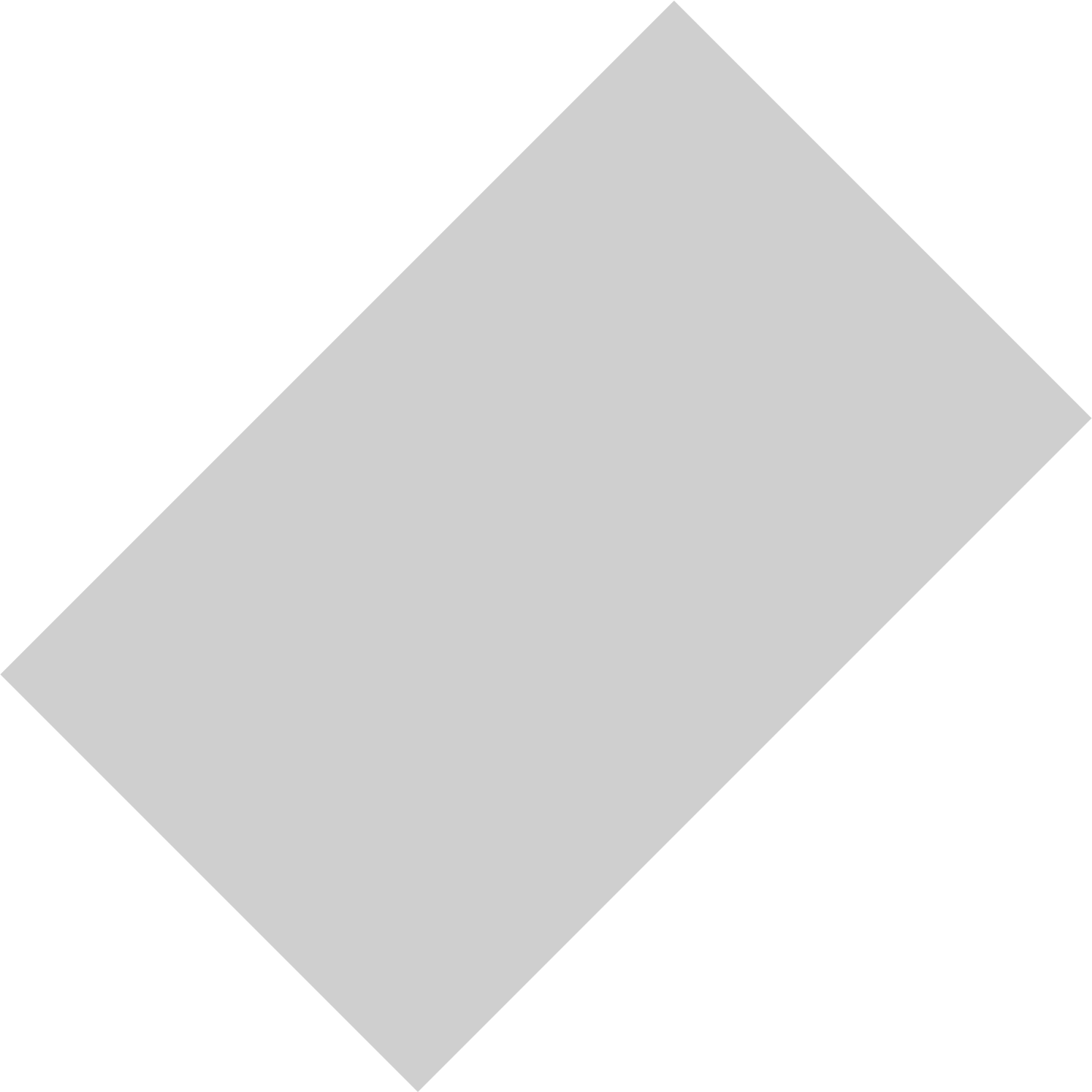 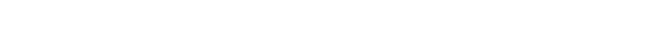 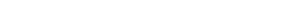 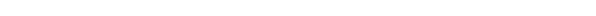 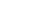 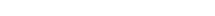 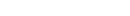 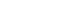 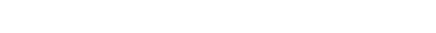 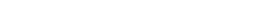 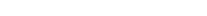 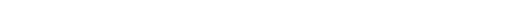 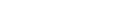 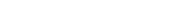 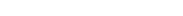 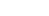 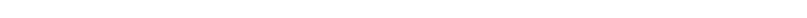 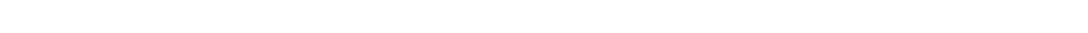 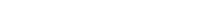 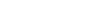 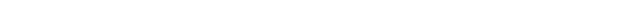 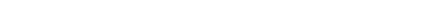 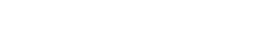 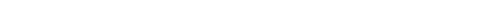 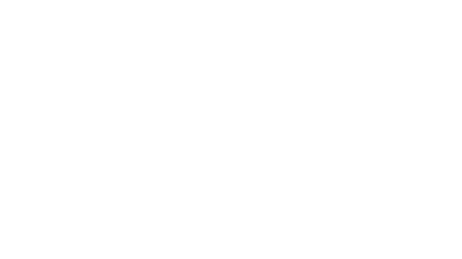 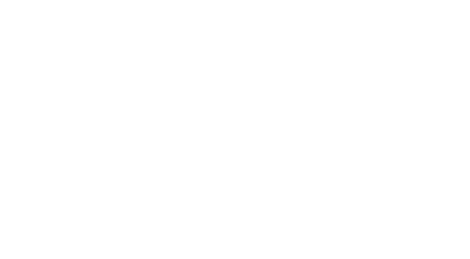 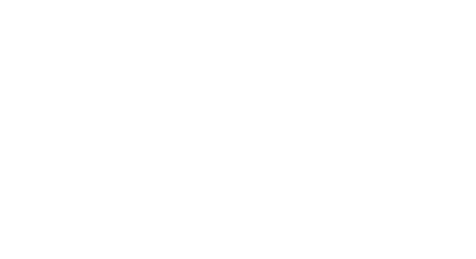 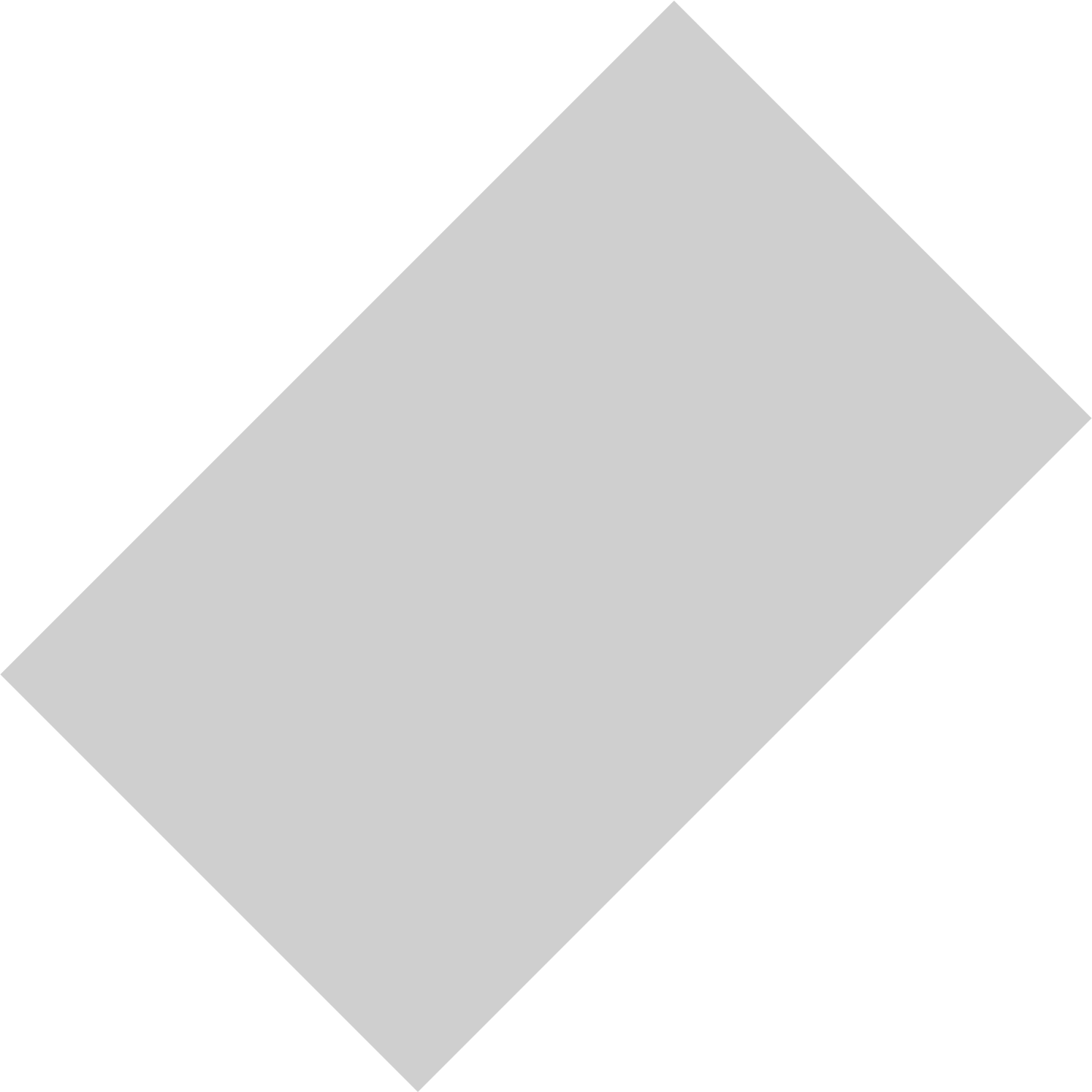 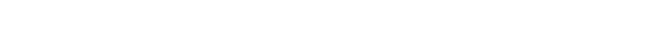 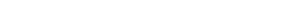 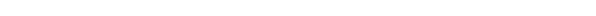 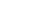 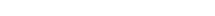 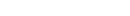 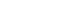 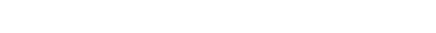 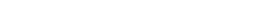 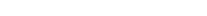 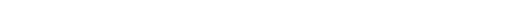 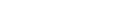 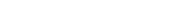 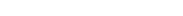 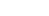 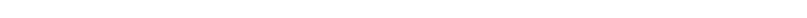 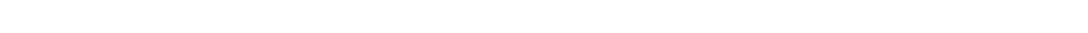 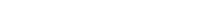 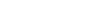 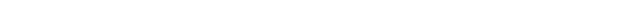 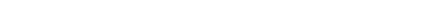 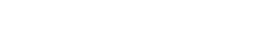 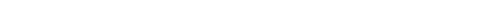 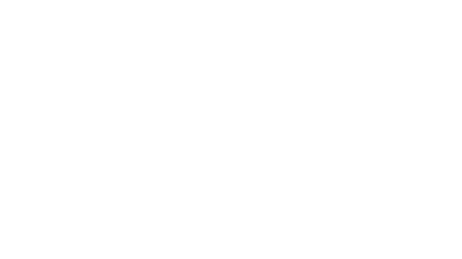 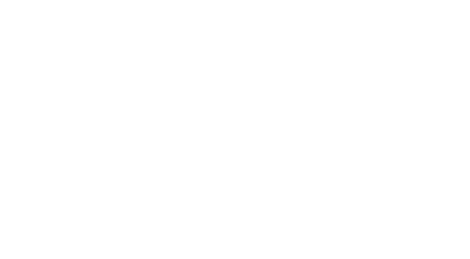 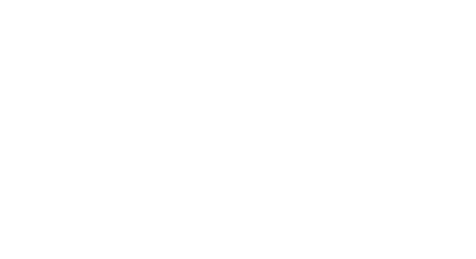 Hint: Pleasesubmit yourapplication by mail to theaddressof theclubor sendby email to gpcazin@gmail.com.Original ofthedocument pleasebring withyourself.Hinweis: BittesendenSieIhreBewerbungper Postan dieAdressedesVereinsoder perE-Mail angpcazin@gmail.com.BringenSiebitteIhrOriginaldokumentmit.Datumimjesto/ Date andPlace/ DatumundOrtPotpisKluba/SignatureoftheEntrant/BewerberUnterschriftNotesOVJERAAMKASN–Visa-Stempel